Ho Hum MotelCOVID-19 Isolation, Quarantine & Recovery AccommodationsGuest CriteriaIsolation, Quarantine & Recovery guests of the Ho Hum meet the following criteria:Are symptomatic and suspected of having COVID-19 but do not require hospital care; orHave been exposed to COVID-19 and have been assessed as high-risk for being COVID-19+ by a medical provider; orTest positive for COVID-19 (confirmed case) with minimal or no symptoms; andRequire self-isolation due to risk of infecting others during recovery and have no other suitable place to self-isolate; andDo not require hospital level of care (may be discharging from a hospital or referred directly from current housing); andDo not require assistance with daily living and can self-evacuate the building if needed.For individuals suspected or at high risk for being COVID-19+, referrals are only accepted from:DCF Economic Services Division (ESD), orVermont Department of Health, orA physician or health center.How to Make a ReferralReferring agency will initially assess whether the individual meets the criteria for admission at the site. Guests of COVID-19 isolation, quarantine, and recovery housing meet the criteria listed above.Referring agency will ensure that they have what they need to complete the referral via phone:Permission from the client to make the referralAccess to the client during the referral conversation (conference call or sitting in the same room at a safe distance) to help answer questions.To initiate a referral, please call Ho Hum Staff at: 802-233-8922. You will be asked to complete and send the following to the Ho Hum referrals email: hohum@champlainhousingtrust.org:A scanned copy of photo ID or, if the guest has no photo ID, a photo of the guest; andHo Hum Reservation Form (Attachment A); andSigned Guest Agreement Form (Attachment B); andChamplain Housing Trust HIPAA form (Attachment C); andIf the individual does not have a primary care provider in the Burlington area and is willing to have the Community Health Centers of Burlington take on that role while they are staying at the Ho Hum, please also send the Community Health Centers of Burlington Patient Registration Form (Attachment D); andIf the individual has tested positive for COVID-19, a confirmation of testing.Please do not send guests to the site until you have received confirmation of reservation. Upon receiving all required information/documentation and determining that the individual is accepted at thesite, Ho Hum staff will confirm the reservation, ensure that the guest and Ho Hum staff are both prepared for arrival. All guests must arrive after 10 a.m. and before 9 p.m.Clinical Staff with the Community Health Centers of Burlington will work to arrange telehealth care for individuals if they are not arranging their own care.Guests’ Primary Care Providers and Community Health Centers of Burlington staff will participate in the discharge process to provide final authorization that staff can discharge guests.Referral Checklist – Information to Have AvailableDuring the referral process, the referring agency will be asked to provide the following information (as available) from the potential guest to support staff in assessing appropriate placement.Guest NameDate of BirthDo you have an existing Release of Information with the Champlain Housing Trust and Community Health Centers of Burlington, or can you complete one now? (Verbal and/or written)Are they on Medication Assisted Therapy? (this is not a barrier, just important)Living situation – what is the reason why they do not have a place to self-isolate? Where will they return to when they recover?Date of test – place and verification of positive resultDate of onset of symptoms, if knownCurrent symptomsAbility to care for self – for example ambulating, doing personal laundry, driving, taking medications, managing any chronic conditionsSupply of medications – will they have at least 14 days with them when they arrive? If not, who orders their prescription?Are there any safety plans in place that we need to be aware of?Please do not send guests to the site until you have received confirmation of placement from the Ho Hum.Attachment AHo Hum Reservation FormTo be completed by agency and emailed to: hohumreferral@champlainhousingtrust.orgReferring Agency:		Reason for Referral:  	Head of Household Name (HH):  	HH Date of Birth:		HH Phone Number:  	Number of Adults in household:	Number of Children:  	 (Please list names and Date of Birth for ALL guests in margin or on back)Service Animal?	Yes	No	Does Animal Have Paperwork?	Yes	No Medication Assisted Treatment (MAT)?		Yes	No	Type of MAT:  			Releases Signed? Home Clinic		Howard Center  	Release forms need to be signed for Howard Center Chittenden Clinic to communicate with the household’s home clinic (if not Chittenden Clinic) AND for Howard Center to communicate with Champlain Housing Trust in order to facilitate guest dosing. Household should also contact their home clinic, if not Chittenden Clinic, to report need for guest dosing.Check In Date:		Check Out Date:  	Staff person Authorizing Stay:Does the household have an existing case manager providing services and support?	 	 Yes	No If so, Case Management Services to be provided by:  	Case Manager’s Phone:		Case Manager’s Email:   	Have you called to confirm room availability? If not, please call Ho Hum at 802-233-8922.To be completed by Champlain Housing Trust and returned to staff person authorizing stay.For guests above:Check In Date:  	Check Out Date:  	Reason for check out: 	 End of authorized stay 	 Violation of guest rules 	 Other:  	Attachment BHo Hum Guest Agreement: Your Rights and ResponsibilitiesTo reach the front desk, dial 0 or 861-7329. If no one answers, dial 862-6244. For Emergencies, dial 9-1-1CriteriaIn order to be a guest at the Ho Hum you must:Be suspected of being positive for COVID-19, be at high-risk, or have tested positive for COVID-19Be able to manage your own activities of daily livingHave no other suitable place to self-quarantine/isolate (to support healthy recovery and prevent infecting others)Be able to follow Responsibilities as listed belowChoose to be here (isolating at this site is voluntary) and agree to the rules if you choose to stay.Your Rights: What you can Expect from UsWe are glad that you are here and you can expect the following from us:Supportive staff on site and available by telephone to help ensure your needs and the needs of others are metClean bedroom and bathroom when you arrive, and supplies to keep it cleanLaundry services, as needed (call the Front Desk to make an appointment)Food delivered to your room daily.Security onsite to ensure that it is a safe environment for you and othersAccess to a healthcare provider and to testingPersonal protective equipment including a face mask, gloves and room cleaning supplies.Your Responsibilities: What we Expect from YouFor your health and safety and the health and safety of others, we ask you to accept the following responsibilities. If you do not act according to these responsibilities, you may be asked to leave:Health and WellbeingYou are responsible for your own health. Please pay attention to how you are feeling and let your medical provider know if you start to feel ill and we will help you get the medical care you need.Please maintain personal hygiene.Please keep your room clean, and clean up after yourself, using disinfecting supplies to clean surfaces every day.Please always wear a face mask and gloves when you are around others.Please take care of yourself, rest to support your recovery, and remain safe.Please be respectful of others, including other guests, staff, and volunteers.Staying at the Ho HumWhile you are staying at the Ho Hum, you must remain onsite at all times. Visitors are not permitted except as pre-arranged with the front desk, for deliveries to be dropped off outside of the office.You may go outside for fresh air onsite on the premises so long as you maintain a distance of at least six feet from others who may be outside. Please wear a mask when outside, to protect the health of others. You are required to stay on the premises, and that is monitored by staff. If you have children with you, they must be supervised at all times while outside.Alcoholic beverages may not be consumed outside of rooms.Smoking is not permitted in the rooms. You will be asked to leave and may be subject to a $100 charge if there is smoking in your rooms. You may smoke outside with room doors closed and ten feet away from the building.In-room local phone service is available.Single rooms include a mini-fridge and microwave. Efficiency rooms include a refrigerator and stove. Guests may not use their own cooking devices, including hot plates and electric fry pans, within any room of the premises and may not use any open flame cooking device on the premises, including grounds and decks.No pets are allowed. Service animals assisting persons with disabilities are permitted.Registered sex offenders are not permitted to stay due to the vulnerability of other guests and will be asked to leave if found to be on the registry.If you decide to end your stay at the Ho Hum, we can arrange transportation to a reasonable destination within the State as long as your period of self-isolation and quarantine meets health care recommendations. Once you leave the Ho Hum you may not be able to return.BehaviorIf you are required to follow certain restrictions or conditions from other programs, you are expected to follow them here.If you are found to be selling drugs on the property, we will notify the police, and obtain a no- trespass order.Weapons, violence and threatening behavior, including verbal sexual harassment, are not allowed.You must be clothed and have shoes or slippers on at all times.If you violate these guest rules, you may be asked to leave.Personal ItemsPlease take with you any items that you bring.By signing below I agree that I have read this agreement and understand my rights (what I can expect from the Ho Hum) and my responsibilities (what is expected of me, and that I must follow) that are listed above.Guest Signature		Date 	Guest Name		Date 	Staff Signature		Date 	Attachment C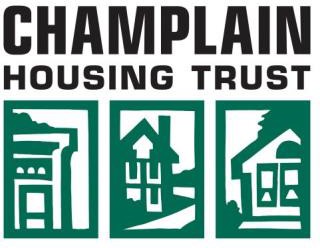 HIPAA AUTHORIZATION FOR USE OR DISCLOSURE OF HEALTH INFORMATIONPrint Name:  	My AuthorizationI authorize Champlain Housing Trust, Inc. to use or disclose the following health information:- All of my health information- My health information relating to the following treatment or condition:COVID-19  	- My health information covering the period from	(date) to	(date)- Other:  	The above party may disclose this health information to any healthcare, social service or housing provider providing services to me during my stay at the Ho Hum.The purpose of this authorization is (check all that apply):- To provide healthcare, social services and/or related services during my stay at the Ho Hum and/or to facilitate my ability to obtain other housing.- Other:  	This authorization ends:- On (date) 	- When the following event occurs:  	My RightsI understand that I have the right to revoke this authorization, in writing, at any time, except where uses or disclosures have already been made based upon my original permission. I may not be able to revoke this authorization if its purpose was to obtain insurance. In order to revoke this authorization, I must do so in writing and send it to the appropriate disclosing party.I understand that uses and disclosures already made based upon my original permission cannot be taken back.I understand that it is possible that information used or disclosed with my permission may be re-disclosed by the recipient and is no longer protected by the HIPAA Privacy Standards.I understand that services provided by any party may not be made subject to signing this authorization and that I may have the right to refuse to sign this authorization.Signature of Patient:	Date:  	Signature of Authorized Representative:   	Date:  	Additional Consent for Certain ConditionsThis medical record may contain information about physical or sexual abuse, alcoholism, drug abuse, sexually transmitted diseases, abortion, or mental health treatment. Separate consent must be given before this information can be released.- I consent to have the above information released.- I do not consent to have the above information released.Signature of Patient or Authorized Representative:  	Date:		Time:  	Additional Consent for HIV/AIDSThis medical record may contain information concerning HIV testing and/or AIDS diagnosis or treatment. Separate consent must be given to have this information released.- I consent to have the above information released.- I do not consent to have the above information released.Signature of Patient or Authorized Representative:  	Date:		Time:  	Attachment DCommunity Health Centers of Burlington – Patient Registration FormIf the individual (potential guest) does not have a primary care provider in the Burlington area and is willing to have the Community Health Centers of Burlington take on that role while they are staying at the Ho Hum, please also send the Community Health Centers of Burlington Patient Registration Form.Click on this link to access the Patient Registration Form on the CHCB Website.Print, complete, scan, and send back to hohum@champlainhousingtrust.org.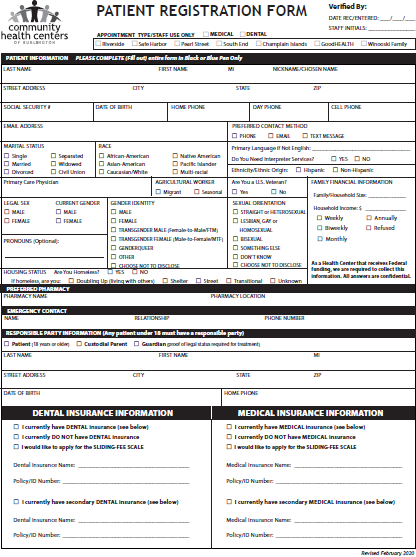 